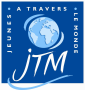 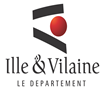 AUTORISATION DE VERSEMENT A UN TIERS Pour les personnes mineures BOURSE JTM 35Je, soussigné·e ……………………………………………………………………………………………………. Domicilié·e …………………………………………………………………………………………………………Souhaite en cas d’un avis favorable de la commission, que le versement de la bourse JTM 35 soit effectué sur le compte d’un tiers. (Représentant légal pour les mineurs)

Ainsi, je vous donne par la présente l'autorisation de procéder au virement de cette bourse sur le compte de [Nom et prénom] ………………………………………………………………. Dont le numéro de l’IBAN est : Vous trouverez également, jointe à cette attestation, une photocopie du RIB. Lieu et dateVotre signature Lieu et dateSignature du représentant légal 